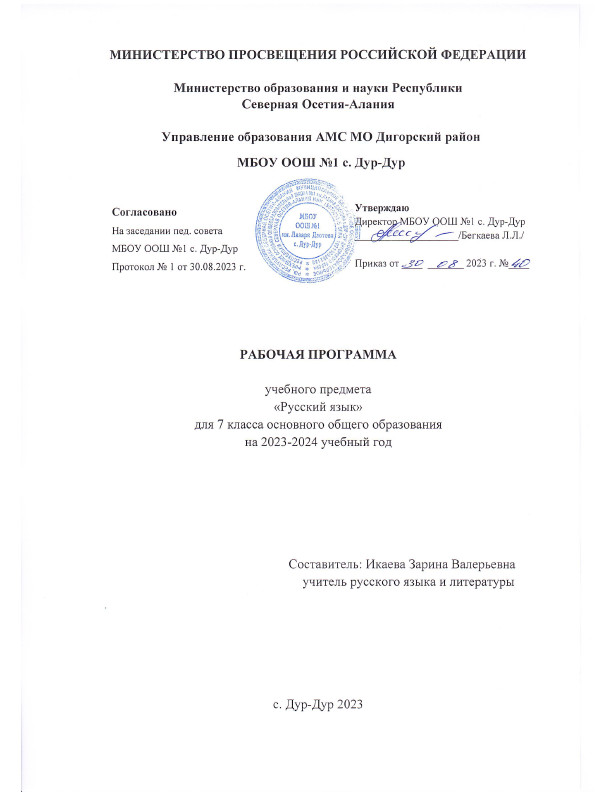 Пояснительная запискаРабочая программа по русскому языку для 7 класса составлена:на основе Федерального государственного образовательного стандарта основного общего образования второго поколения; Примерной программы основного общего образования в соответствии с основными положениями ФГОС нового поколения;рабочей программы Русский язык 5 – 9 классы Т.А. Ладыженской, М.Т.Баранова, Л.А.Тростенцовойи др. Москва «Просвещение».Рабочая программа ориентирована на учебник: Русский язык 7 класс. Учебник для общеобразовательных организаций  Т.А.Ладыженская, М.Т.Баранов и др., Москва «Просвещение», 2020г.Программа детализирует и раскрывает содержание стандарта, определяет общую стратегию обучения, воспитания и развития, учащихся средствами учебного предмета в соответствии с целями изучения русского языка, которые определены стандартом.     Русский язык – язык русского народа. Он служит ему средством:общения во всех сферах жизни (в быту, между гражданами и учреждениями, в научном и художественном словесном творчестве);хранения и передачи информации;связи поколений русских людей, живущих в разные эпохи.      Русский язык – один из развитых языков мира. Он отличается богатством словаря, словообразовательных и грамматических средств, располагает неисчерпаемыми возможностями изобразительно-выразительных средств, стилистическим разнообразием. На русском языке созданы художественная литература и наука, имеющие мировое значение.      Русский язык в современном мире – один из официальных языков ООН. В Российской Федерации он является государственным языком.Свободное владение русским языком – обязательное условие успешности русского человека в жизни, труде, творчестве.      Целями и задачами изучения русского языка в основной школе являются:воспитание духовно богатой, нравственно ориентированной личности с развитым чувством самосознания и общероссийского гражданского сознания, человека, любящего свою родину, знающего и уважающего родной язык как основное средство общения, средство получения знаний в различных сферах человеческой деятельности, средство освоения морально-этических норм, принятых в обществе;овладение системой знаний, языковыми и речевыми умениями и навыками, овладение важнейшими общеучебными умениями и универсальными учебными действиями, формирование навыков самостоятельной учебной деятельности, самообразования;приобретение знаний об устройстве языковой системы и закономерности её         функционирования,      развитие способности опознавать, анализировать, сопоставлять, классифицировать и оценивать языковые факты, обогащение активного и потенциального словарного запаса, расширение объёма используемых в речи грамматических средств, совершенствование орфографической и пунктуационной грамотности;развитие интеллектуальных и творческих способностей обучающихся, развитие речевой культуры учащихся, овладение правилами использования языка в разных ситуациях общения, воспитание стремления к речевому самосовершенствованию, осознание эстетической ценности родного языка;совершенствование коммуникативных способностей, формирование готовности к сотрудничеству, созидательной деятельности, умений вести диалог, искать и находить содержательные компромиссы.      Достижение этих целей осуществляется в процессе формирования коммуникативной, языковой и лингвистической (языковедческой), культуроведческой компетенций.     Коммуникативная компетенция – знаний, умения и навыки, необходимые для понимания чужих и создания собственных высказываний в соответствии с целями и условиями общения и обеспечивающие вступление в коммуникацию с целью быть понятым.     Языковая и лингвистическая (языковедческая) компетенция – это знание основ науки о языке как системе, владение способами и навыками действий с изучаемым и изученным материалом.Культуроведческая компетенция – это знания, умения и навыки, необходимые для усвоения национально-культурной специфики русского языка, овладения русским речевым этикетом.Общая характеристика учебного предметаЯзык  – явление уникальное: он является средством общения и формой передачи информации, средством хранения и усвоения знаний, частью духовной культуры русского народа, средством приобщения к богатствам русской культуры и литературы. Русский язык – государственный язык Российской Федерации, средство межнационального общения.      В системе школьного образования учебный предмет «Русский язык» занимает особое место: является не только объектом изучения, но и средством обучения.   Русский язык обеспечивает развитие интеллектуальных и творческих способностей ребенка, развивает его абстрактное мышление, память и воображение, формирует навыки самостоятельной учебной деятельности, самообразования и самореализации личности. Он неразрывно связан со всеми школьными предметами и влияет на качество усвоения всех других школьных предметов, а в перспективе способствует овладению будущей профессией.     Программа построена с учетом принципов системности, научности и доступности, а также преемственности и перспективности между разделами курса. На первый план выдвигается раскрытие и использование познавательных возможностей учащихся как средства  их развития и как основы для овладения учебным материалом. Повысить интенсивность  и плотность процесса обучения позволяет использование различных форм работы: письменной и устной, под руководством учителя и самостоятельной и др. Сочетание коллективной работы с индивидуальной и групповой снижает утомляемость учащихся от однообразной деятельности, создает условия для контроля и анализа отчетов, качества выполненных заданий.      Для пробуждения познавательной активности и сознательности учащихся в уроки включены сведения из истории русского языка, прослеживаются процессы формирования языковых явлений, их взаимосвязь. Материал в программе подается с учетом возрастных возможностей учащихся.     В программе предусмотрены вводные уроки о русском языке, раскрывающие роль и значение русского языка в нашей стране и за ее пределами. Программа рассчитана  на прочное усвоение материала, для чего значительное место в ней отводится повторению. Разделы учебника «Русский язык 7 класс»  большое количество упражнений разного уровня сложности, к которым предусмотрены интересные, разнообразные задания, активизирующие мыслительную деятельность учащихся.  В программе также специально выделены часы на развитие связной речи. Темы по развитию речи – речеведческие понятия и виды работы над текстом – пропорционально распределяются между грамматическим материалом. Это обеспечивает равномерность обучения речи, условия для его организации.     Курс русского языка для 7 класса основной школы направлен на совершенствование речевой деятельности учащихся на основе овладения знаниями об устройстве русского языка и особенностях его употребления в разных условиях общения, на базе усвоения основных норм русского литературного языка, речевого этикета. Содержание обучения ориентировано на развитие личности ученика, воспитание культурного человека, владеющего нормами литературного языка, способного свободно выражать свои мысли и чувства в устной и письменной форме, соблюдать этические нормы общения.      В системе школьного образования учебный предмет «Русский язык» занимает особое место: является не только объектом изучения, но и средством обучения. Как средство познания действительности русский язык обеспечивает развитие интеллектуальных и творческих способностей ребенка, развивает его абстрактное мышление, память и воображение, формирует навыки самостоятельной учебной деятельности, самообразования и самореализации личности. Будучи формой хранения и усвоения различных знаний, русский язык неразрывно связан со всеми школьными предметами и влияет на качество усвоения всех других школьных предметов, а в перспективе способствует овладению будущей профессией.Формы обучения: урок изучения нового материала, урок закрепления знаний, умений и навыков, комбинированный урок, урок-беседа, повторительно-обобщающий урок, урок - лекция, урок - исследование, урок-практикум, урок развития речи.Методы и приёмы обучения: обобщающая беседа по изученному материалу; индивидуальный устный опрос;  фронтальный опрос; составление учащимися авторского текста в различных жанрах (подготовка устных сообщений, написание творческих работ).Формы контроля знаний: тестовые работы, самостоятельные работы, практические работы, задания дифференцированного характера, лингвистический анализ текста с последующим написанием сочинения-рассуждения.МЕСТО УЧЕБНОГО ПРЕДМЕТА «РУССКИЙ ЯЗЫК» В УЧЕБНОМ ПЛАНЕФедеральный базисный учебный план для образовательных учреждений Российской Федерации (вариант № 1) предусматривает обязательное изучение русского (родного) языка на этапе основного общего образования в объеме 735 ч. В том числе: в 5 классе — 175 ч, в 6 классе — 210 ч, в 7 классе — 140 ч, в 8 классе —105 ч, в 9 классе — 105 ч.В связи с тем, что учебный год представлен 34 учебными неделями, русский язык в 7 классе изучается 170 часов (5 часов в неделю), так как добавлен 1 час из школьного компонента.  Рабочая программа рассчитана на 170 часов (5 часов в неделю).Планируемые результаты изучения учебного предметаЛичностные результаты:понимание русского языка как одной из основных ценностей русского народа; определяющей роли родного языка в развитии интеллектуальных, творческих способностей и моральных качеств личности;осознавать эстетическую ценность русского языка, уважительно относиться к родному языку, сохранять чистоту русского языка, стремиться к речевому самосовершенствованию;достаточный объем словарного запаса и усвоенных грамматических средств для свободного выражения мыслей и чувств в процессе речевого общения, способность к самооценке на основе наблюдения за собственной речью.Метапредметные результаты:Владение всеми видами речевой деятельности: смысл понятий: речь устная и письменная; монолог, диалог; ситуация речевого общения; основные признаки стилей языка; признаки текста и его функционально-смысловых типов (повествования, описания, рассуждения);основные нормы русского литературного языка (орфоэпические, лексические, грамматические, орфографические, пунктуационные) для данного периода обучения; нормы речевого этикета;различать разговорную речь и другие стили; определять тему, основную мысль текста, функционально-смысловой тип и стиль речи; опознавать языковые единицы, проводить различные виды их анализа;объяснять с помощью словаря значение слов с национально-культурным компонентом;аудирование и чтениеадекватно понимать информацию устного и письменного сообщения (цель, тему текста);  читать тексты разных стилей и жанров; владеть разными видами чтения (изучающее, ознакомительное, просмотровое); извлекать информацию из различных источников, включая средства массовой информации; свободно пользоваться лингвистическими словарями, справочной литературой; говорение и письмовоспроизводить текст с заданной степенью свернутости (план, пересказ, изложение);создавать тексты различных стилей и жанров (применительно к данному этапу обучения); осуществлять выбор и организацию языковых средств в соответствии с темой, целями общения; владеть различными видами монолога (повествование, описание, рассуждение) и диалога (побуждение к действию, обмен мнениями); свободно, правильно излагать свои мысли в устной и письменной форме, соблюдать нормы построения текста (логичность, последовательность, связность, соответствие теме и др.); соблюдать в практике речевого общения основные произносительные, лексические, грамматические нормы современного русского литературного языка;соблюдать в практике письма основные правила орфографии и пунктуации;соблюдать нормы русского речевого этикета; осуществлять речевой самоконтроль; оценивать свою речь с точки зрения её правильности, находить грамматические и речевые ошибки, недочеты, исправлять их; совершенствовать и редактировать собственные тексты;использовать приобретенные знания и умения в практической деятельности и повседневной жизни для:осознания значения родного языка в жизни человека и общества;развития речевой культуры, бережного и сознательного отношения к родному языку, сохранения чистоты русского языка как явления культуры;увеличения словарного запаса; расширения круга используемых грамматических средств; развития способности к самооценке на основе наблюдения за собственной речью; использования родного языка как средства получения знаний по другим учебным предметам и продолжения образования.       Предметны результаты:Должны знать определения основных изучаемых в 7  классе языковых единиц, речеведческих понятий, орфографических и пунктуационных правил, обосновывать свои ответы, приводя нужные примеры.Производить словообразовательный разбор слов с ясной структурой, морфологический разбор изученных в 7  классе частей речи, синтаксический разбор предложений с двумя главными членами и с одним главным членом, выраженным безличным глаголом;С помощью толкового словаря выяснять нормы употребления слова;Соблюдать нормы литературного языка в пределах изученного материала.УЧЕБНО-ТЕМАТИЧЕСКИЙ ПЛАН, ВКЛЮЧАЮЩИЙ ПРАКТИЧЕСКУЮ ЧАСТЬ ПРОГРАММЫ7 КЛАСС Содержание тем учебного курса7 класс( 5ч./нед. 170ч./год)Русский язык как развивающееся явление(1 ч) Повторение изученного в 5 – 6 классах(19ч.)Синтаксис.  Синтаксический разбор. Пунктуация. Пунктуационный разбор. Лексика и фразеология. Фонетика и орфография. Словообразование и орфография. Морфология и орфография.      К.Р. контрольная работа. Р.Р. Текст. Стили литературного языка. Диалог. Виды диалогов. Составление диалогов. Публицистический стиль. Морфология и орфография. Культура речи (77ч+52ч)Причастие (32ч.)Причастие как часть речи.  Синтаксическая роль причастий в предложении. Действительные и страдательные причастия. Полные и краткие страдательные причастия. Причастный оборот; выделение запятыми причастного оборота.  Склонение полных причастий и правописание гласных в падежных окончаниях причастий. Образование действительных и страдательных причастий настоящего и прошедшего времени Не с причастиями. Правописание гласных в суффиксах действительных и страдательных причастий. Одна и две буквы н в суффиксах полных причастий и прилагательных, образованных от глаголов. Одна буква н в кратких причастиях. Уметь правильно ставить ударение в полных и кратких страдательных причастиях (принесённый, принесён, принесена, принесено, при-нeceны), правильно употреблять причастия с -суффиксом -СЯ, согласовывать причастия с определяемыми существительными, строить предложения с причастным оборотом. Р.Р. Контрольное сочинение по картине. Выборочное изложение. Конструирование текста. К.Р. Контрольный диктант с грамматическим заданием.Деепричастие (12ч.) Деепричастие как часть речи Глагольные и наречные свойства деепричастия. Синтаксическая роль деепричастий в предложении. Тексто-образующая роль деепричастий. Деепричастный оборот; знаки препинания при деепричастном обороте. Выделение одиночного деепричастия запятыми (ознакомление). Деепричастия совершенного и несовершенного вида и их образование. Не с деепричастиями. Уметь правильно строить предложение с деепричастным оборотом. Р.Р. Сжатое изложение.   Сочинение по картине. К.Р. Контрольный диктант Наречие (28ч.) Наречие как часть речи. Синтаксическая роль наречий в предложении. Степени сравнения наречий и их образование. Текстообразующая роль наречий. Словообразование наречий.  Правописание не с наречиями на -о и -е; не- и ни- в наречиях. Одна и две буквы н в наречиях на -о и -е. Буквы о и е после шипящих на конце наречий. Суффиксы -о и -а на конце наречий. Дефис между частями слова в наречиях. Слитные и раздельные написания наречий. Буква ь после шипящих на конце наречий. Уметь правильно ставить ударение в наречиях, использовать в речи наречия-синонимы и антонимы.        Р.Р. Творческое задание по картине. Сочинение-рассуждение. Сложный план. Контрольное изложение.  Учебно-научная речь. Отзыв. Учебный доклад. К.Р. Контрольное тестированиеКатегория состояния (6ч) Категория состояния как часть речи. Ее отличие от наречий. Синтаксическая роль слов категории состояния. Р.Р.Сжатое  изложение текста с описанием состояния  природы.  Сочинение по картине  Служебные части речи. Предлог (12ч)Предлог как служебная часть речи. Синтаксическая роль предлогов в предложении. Непроизводные и производные предлоги. Простые и составные предлоги. Текстообразующая роль предлогов. Слитные и раздельные написания предлогов (в течение, ввиду, вследствие и др.). Дефис в предлогах из-за, из-под. Уметь правильно употреблять предлоги в и на, с и из, правильно употреблять существительные с предлогами по, благодаря, согласно, вопреки, пользоваться в речи предлогами-синонимами. Р.Р. Текст. Стили речи.  Впечатление от картины. К.Р. Контрольное тестирование.   Контрольный диктант (№4)    Союз (15ч) Союз как служебная часть речи. Синтаксическая роль союзов в предложении. Простые и составные союзы. Союзы сочинительные и подчинительные; сочинительные союзы - соединительные, разделительные и противительные. Употребление сочинительных союзов в простом и сложном предложениях; употребление подчинительных союзов в сложном предложении. Текстообразующая роль союзов. Слитные и раздельные написания союзов. Отличие на письме союзов зато, тоже, чтобы от местоимений с предлогом и частицами и союза также от наречия так с частицей же.       Уметь пользоваться в речи союзами-синонимами. Р.Р. Употребление союзов в художественной речи.  Сочинение-рассуждение о книге. К.Р. Контрольное тестирование.    Контрольная работаЧастица (19ч) Частица как служебная часть речи. Синтаксическая роль частиц' в предложении. Формообразующие и смысловые частицы. Текстообразующая роль частиц. Различение на письме частиц не и ни. Правописание не и ни с различными частями речи. Уметь выразительно читать предложения с модальными частицами. Р.Р.  Сочинение по картине.  Сочинение-рассказ по данному сюжету. Междометие. Звукоподражательные слова (6 ч) Междометие как часть речи. Синтаксическая роль междометий в предложении. Звукоподражательные слова и их отличие от междометий. Дефис в междометиях. Интонационное выделение междометий. Запятая и восклицательный знак при междометиях. Уметь выразительно читать предложения с междометиями.Повторение и систематизация изученного в 5-7 классах  (21ч)Разделы науки о языке. Текст. Стили речи. Фонетика. Графика. Лексика и фразеология.  Морфология. Орфография. Синтаксис. Пунктуация.К.Р. Итоговый контрольный диктант.Требования к уровню подготовки обучающихся  7 класса.Учащиеся должны знать определения основных изученных в VII классе языковых явлений, речеведческих понятий, орфографических и пунктуационных правил, обосновывать свои ответы, приводя нужные примеры. К концу   VII класса учащиеся должны овладеть следующими умениями и навыками:производить морфологический разбор частей речи, изученных в VII классе, синтаксический разбор предложений с причастным и деепричастным оборотами (в простейших случаях), а также сложных предложений с изученными союзами;составлять предложения с причастными и деепричастными оборотами;соблюдать нормы литературного языка в пределах изученного материала.По орфографии. Находить в словах изученные орфограммы, обосновывать их выбор, правильно писать слова с изученными орфограммами; находить и исправлять орфографические ошибки. Правильно писать изученные в VII классе слова с непроверяемыми орфограммами. По пунктуации. Выделять запятыми причастные обороты (стоящие после существительного), деепричастные обороты.По связной речи. Адекватно воспринимать и создавать тексты на доступные темы. Подробно и сжато излагать повествовательные тексты с элементами описания (как письменно, так и устно) внешности человека, процессов труда. Описывать человека, процессы труда; писать рассказы на предложенные сюжеты; сочинения-рассуждения (на материале жизненного опыта учащихся). Грамотно и четко рассказывать о произошедших событиях, аргументировать свои выводы.      В результате изучения курса русского языка ученик VII класса должен знать/понимать:роль русского языка как национального языка русского народа;основные признаки разговорной речи, языка художественной литературы;признаки текста и его типов (описания, рассуждения);основные единицы языка, их признаки;  нормы речевого этикета;уметь:различать разговорную речь, язык художественной литературы;определять тему, основную мысль текста, тип и стиль речи;опознавать языковые единицы, проводить различные виды их анализа;аудирование и чтение:адекватно понимать информацию устного и письменного сообщения;читать тексты разных стилей и жанров;извлекать информацию из различных источников, включая средства массовой информации;свободно пользоваться лингвистическими словарями, справочной литературой;говорение и письмо:воспроизводить текст с заданной степенью свернутости (план, пересказ, изложение);создавать тексты различных стилей и жанров (отзыв, письмо, дневниковые записи);владеть различными видами монолога (описание, рассуждение) и диалога (обмен мнениями);свободно, правильно излагать свои мысли в устной и письменной форме, соблюдать нормы построения текста (логичность, последовательность, связность);адекватно выражать свое отношение к фактам и явлениям окружающей действительности, к прочитанному;соблюдать в практике речевого общения основные произносительные, лексические, грамматические нормы современного литературного языка;соблюдать в практике письма основные правила орфографии и пунктуации;осуществлять речевой самоконтроль; оценивать свою речь с точки зрения ее правильности, находить грамматические и речевые ошибки, недочеты, исправлять их.Использовать приобретенные знания и умения в практической деятельности и повседневной жизни для:развития речевой культуры, бережного и сознательного отношения к родному языку, сохранения чистоты русского языка как явления культуры;увеличения словарного запаса; развития способности к самооценке на основе наблюдения за собственной речью;использования родного языка как средства получения знаний по другим учебным предметам.КАЛЕНДАРНО-ТЕМАТИЧЕСКОЕ ПЛАНИРОВАНИЕУРОКОВ РУССКОГО ЯЗЫКА В 7 КЛАССЕУчебно-методическое обеспечение№Наименование разделов и темКоличество часов на разделКонтрольные и проверочные работыРазвитие речи1Введение1--2Повторение изученного в 5-6-х классах19293Морфология  и орфография. Культура речи (самостоятельные части речи + служебные части речи)77+52Причастие 3116Деепричастие 1212Наречие 2814Категория состояния621Служебные части речи. Предлог1212Союз 1513Частица1914Междометие 61-4Повторение и систематизация изученного в 5-7-х классах21Итого1701131№п/пНазвание раздела, тема урокаКол-во часовУУДДомашнее заданиеДата проведенияДата проведения№п/пНазвание раздела, тема урокаКол-во часовУУДДомашнее заданиепланфактВведение11Русский язык как развивающееся явление1К:слушать и слышать друг друга, с достаточной полнотой и точностью выражать свои мысли в соответствии с задачами и условиями коммуникации.Р:самостоятельно выделять и формулировать познавательную цель, искать и выделять необходимую информацию. П:объяснять языковые явления, процессы, связи и отношения, выявляемые в ходе исследования структуры, содержания и значения слова, предложения, текстаУпр. 5Повторение изученного в 5-6-х классах192Синтаксис. Синтаксический разбор1Научиться применять алгоритм проведения синтаксического разбора К: добывать недостающую информацию с помощью вопросов.Р: применять методы информационного поиска.П: объяснять языковые явления, процессы, связи и отношения, выявляемые в ходе разбораУпр. 93Пунктуация. Пунктуационный разбор1Научиться применять алгоритм проведения пунктуационного разбораК:проявлять речевые действия: использовать адекватные языковые средства для отображения в форме речевых высказываний своих чувств, мыслей, побуждений и иных составляющих внутреннего мира.Р:осознавать самого себя как движущую силу своего научения, свою способность к мобилизации сил и энергии, к волевому усилию — выбору в ситуации мотивационного конфликта, к преодолению препятствий.П:объяснять языковые явления, процессы, связи и отношения, выявляемые в ходе выполнения лингвистических задачУпр. 124Лексика и фразеология1Освоить алгоритм проведения комплексного анализа текстаК: владеть монологической и диалогической формами речи в соответствии с орфоэпическими нормами родного языка.Р:определять новый уровень отношения к самому себе как субъекту деятельности.П:объяснять языковые явления, процессы, связи и отношения, выявляемые в ходе исследования текстаУпр. 165Фонетика и орфография. Фонетический разбор слова1Научиться применять алгоритм проведения фонетического разбора словаК:устанавливать рабочие отношения, эффективно сотрудничать и способствовать продуктивной кооперации.Р: формировать ситуацию саморегуляции эмоциональных и функциональных состояний, т. е. формировать операциональный опыт.П:объяснять языковые явления, процессы, связи и отношения, выявляемые в ходе исследования структуры слова.П.4, упр. 206Словообразование и орфография. Морфемный и словообразовательный разбор1Научиться производить словообразовательный и морфемный анализ словК:формировать навыки речевых действий: использования адекватных языковых средств для отображения в форме устных и письменных речевых высказываний Р :осознавать самого себя как движущую силу своего научения, свою способность к мобилизации сил и энергии, к волевому усилию — выбору в ситуации мотивационного конфликта, к преодолению препятствий.П:объяснять языковые явления, процессы, связи и отношения, выявляемые в ходе выполнения морфологического разбора слова, анализа текстаП. 5, упр. 287-8Морфология и орфография. Морфологический разбор слова2Научиться применять алгоритм проведения морфологического разбора словаК: формировать навыки работы в группе (включая ситуации учебного сотрудничества и проектные формы работы). Р:формировать ситуацию саморегуляции, (учебных знаний и умений), сотрудничать в совместном решении задач.П:объяснять языковые явления, процессы, связи и отношения, выявляемые в ходе морфологического анализаП. 6, упр. 44П. 6, упр. 479Подготовка к проверочной работе.1Научиться составлять и использовать индивидуальный маршрут восполнения проблемных зон в изученных темахК:формировать навыки работы в группе (включая ситуации учебного сотрудничества и проектные формы работы).Р:формировать ситуацию caморегуляции, т. е. операционального опыта (учебных знаний и умений).П:объяснять языковые явления, процессы, связи и отношения, выявляемые в ходе выполнения контрольных заданийПовторить пройденное 10Проверочная работа. Входной тест.1Научиться составлять и использовать индивидуальный маршрут восполнения проблемных зон в изученных темахК:формировать навыки работы в группе (включая ситуации учебного сотрудничества и проектные формы работы).Р:формировать ситуацию caморегуляции, т. е. операционального опыта (учебных знаний и умений).П:объяснять языковые явления, процессы, связи и отношения, выявляемые в ходе выполнения контрольных заданийБез задания11РР. Описание1Научиться проектировать и корректировать индивидуальный маршрут восполнения проблемных зон в изученных темахК:устанавливать рабочие отношения, эффективно сотрудничать и способствовать продуктивной кооперации.Р:формировать ситуацию саморегуляции эмоциональных и функциональных состояний, т. е. формировать операциональный опыт.П:объяснять языковые явления, процессы, связи и отношения, выявляемые в ходе исследования структуры слова, предложения, текстаУпр. 4912-13РР. Текст2Научиться определять и выделять композиционно- языковые признаки текстаК:устанавливать рабочие отношения, эффективно сотрудничать и способствовать продуктивной кооперации.Р:формировать ситуацию саморегуляции эмоциональных и функциональных состояний, т. е. формировать операциональный опыт.П:объяснять языковые явления, процессы, связи и отношения, выявляемые в ходе исследования структуры слова, предложения, текстаП. 7, упр.51П. 7, упр. 5314РР. Подготовка к изложению1Научиться проектировать и корректировать индивидуальный маршрут восполнения проблемных зон в изученных темахК:формировать навыки работы в группе (включая ситуации учебного сотрудничества и проектные формы работы).Р:формировать ситуацию саморегуляции, т. е. операционального опыта (учебных знаний и умений).П:объяснять языковые явления, процессы, связи и отношения, выявляемые в ходе проектирования индивидуального маршрута восполнения проблемных зон в изученных темахСоставить план изложения15РР. Написание изложения1Научиться проектировать и корректировать индивидуальный маршрут восполнения проблемных зон в изученных темахК:формировать навыки работы в группе (включая ситуации учебного сотрудничества и проектные формы работы).Р:формировать ситуацию саморегуляции, т. е. операционального опыта (учебных знаний и умений).П:объяснять языковые явления, процессы, связи и отношения, выявляемые в ходе проектирования индивидуального маршрута восполнения проблемных зон в изученных темахБез задания16РР. Диалог как текст1Научиться строить диалог и оформлять репликиК:представлять конкретное содержание и сообщать его в письменной и устной форме.Р:определять новый уровень отношения к самому себе как субъекту деятельности.П:объяснять языковые явления, процессы, связи и отношения, выявляемые в ходе конструирования диалогаП. 8-9, работа в парах упр. 6117РР. Стили литературного языка1Научиться определять текст по форме, виду речи, типу речи, выявлять устойчивые стилистические признаки текстовК:добывать недостающую информацию с помощью вопросов (познавательная инициативность).Р: формировать ситуацию саморегуляции, т. е. операциональный опыт (учебных знаний и умений), сотрудничать в совместном решении задач.П:объяснять языковые явления, процессы, связи и отношения, выявляемые в ходе исследования текстаП. 1018РР. Публицистический стиль1Научиться определять текст по форме, виду речи, типу речи, выявлять устойчивые стилистические признаки текстовК:владеть монологической и диалогической формами речи в соответствии с грамматическими и синтаксическими нормами родного языка.Р:проектировать траектории развития через включение в новые виды деятельности и формы сотрудничества.П. 11, упр. 6919Контрольная работа по теме «Повторение изученного в 5, 6 классах»1К:формировать навыки работы в группе (включая ситуации учебного сотрудничества и проектные формы работы).Р:формировать ситуацию caморегуляции, т. е. операционального опыта (учебных знаний и умений).П:объяснять языковые явления, процессы, связи и отношения, выявляемые в ходе выполнения контрольных заданийБез задания20РР Публичное выступление1Научиться определять текст по форме, виду речи, типу речи, выявлять устойчивые стилистические признаки текстовК:владеть монологической и диалогической формами речи в соответствии с грамматическими и синтаксическими нормами родного языка.Р:проектировать траектории развития через включение в новые виды деятельности и формы сотрудничества.Подготовить выступление по упр. 70Морфология и орфография. Культура речиПричастие3121Причастие как часть речи. 1Научиться определять причастия и отличать их от глаголов и прилагательныхК:формировать навыки работы в группе (включая ситуации учебного сотрудничества и проектные формы работы).Р: применять методы информационного поиска, в том числе с помощью компьютерных средств.П:объяснять языковые явления, процессы, связи и отношения, выявляемые в ходе исследования причастийП.12, упр. 7822Склонение причастий1К:устанавливать рабочие отношения, эффективно сотрудничать и способствовать продуктивной кооперации.Р:проектировать маршрут преодоления затруднений в обучении через включение в новые виды деятельности и формы сотрудничества.П:объяснять языковые явления, процессы, связи и отношения, выявляемые в ходе исследования и словосочетаний с причастиямиП.13, упр.8423Правописание гласных в падежных окончаниях причастий1К:устанавливать рабочие отношения, эффективно сотрудничать и способствовать продуктивной кооперации.Р:проектировать маршрут преодоления затруднений в обучении через включение в новые виды деятельности и формы сотрудничества.П:объяснять языковые явления, процессы, связи и отношения, выявляемые в ходе исследования и словосочетаний с причастиямиП.1324-25Причастный оборот. Выделение причастного оборота2К:устанавливать рабочие отношения, эффективно сотрудничать и способствовать продуктивной кооперации.Р:проектировать траектории развития через включение в новые виды деятельности и формы сотрудничества.П:объяснять языковые явления, процессы, связи и отношения, выявляемые в ходе исследования структуры предложенияП.14, упр. 89П.14, упр. 9126-27РР. Описание внешности человека2К:владеть монологической и диалогической формами речи в соответствии с грамматическими и синтаксическими нормами родного языка.Р:проектировать траектории развития через включение в новые виды деятельности и формы сотрудничества.П:объяснять языковые явления, процессы, связи и отношения, выявляемые в ходе творческого заданияП.15, упр. 9828Действительные и страдательные причастия1К:устанавливать рабочие отношения, эффективно сотрудничать и способствовать продуктивной кооперации.Р:проектировать траектории развития через включение в новые виды деятельности и формы сотрудничества.П:объяснять языковые явления, процессы, связи и отношения, выявляемые в ходе исследования причастийП.16, упр. 10429Краткие и полные страдательные причастия1К:владеть монологической и диалогической формами речи в соответствии с грамматическими и синтаксическими нормами родного языка. Р:проектировать траектории через включение в новые виды деятельности и формы сотрудничества.П:объяснять языковые явления, процессы, связи и отношения, выявляемые в ходе исследования причастийП.1730Действительные причастия настоящего времени. Гласные в суффиксах действительных причастий настоящего времени1К:представлять конкретное содержание и сообщать его в письменной и устной форме.Р:определять новый уровень отношения к самому себе как субъекту деятельности.П:объяснять языковые явления, процессы, связи и отношения, выявляемые в ходе исследования причастийП.18, упр. 11131Действительные причастия прошедшего времени1К:формировать речевые действия: использовать адекватные языковые средства для отображения в форме речевых высказываний с целью планирования, контроля и самооценки.Р:осознавать самого себя как движущую силу своего научения, свою способность к преодолению препятствий и самокоррекции.П:объяснять языковые явления, процессы, связи и отношения, выявляемые в ходе обобщения материалаП.19, упр.11532-33РР Изложение с использованием причастий2К:формировать навыки работы в группе (включая ситуации учебного сотрудничества и проектные формы работы).Р:формировать ситуацию саморегуляции, т. е. операционального опыта (учебных знаний и умений).П:объяснять языковые явления, процессы, связи и отношения, выявляемые в ходе проектирования индивидуального маршрута восполнения проблемных зон в изученных темахУпр.12034Практикум по теме «Действительные причастия настоящего и прошедшего времени»1К:формировать навыки работы в группе (включая ситуации учебного сотрудничества и проектные формы работы).Р:формировать ситуацию саморегуляции, т. е. операционального опыта (учебных знаний и умений).П:объяснять языковые явления, процессы, связи и отношения, выявляемые в ходе проектирования индивидуального маршрута восполнения проблемных зон в изученных темахИндивидуальное задание35Страдательные причастия настоящего времени. Гласные в суффиксах страдательных причастий настоящего времени1К:устанавливать рабочие отношения, эффективно сотрудничать и способствовать продуктивной кооперации.Р:проектировать маршрут преодоления затруднений в обучении через включение в новые виды деятельности и формы сотрудничества.П:объяснять языковые явления, процессы, связи и отношения, выявляемые в ходе исследования текста с причастиямиП.20, упр.12319.1036Страдательные причастия прошедшего времени1К:представлять конкретное содержание и сообщать его в письменной и устной форме.Р:определять новый уровень отношения к самому себе как субъекту деятельности.П:объяснять языковые явления, процессы, связи и отношения, выявляемые в ходе исследования причастийП.21, упр.12837Гласные перед н в полных и кратких страдательных причастиях1К:устанавливать рабочие отношения, эффективно сотрудничать и способствовать продуктивной кооперации.Р:проектировать маршрут преодоления затруднений в обучении через включение в новые виды деятельности и формы сотрудничества.П:объяснять языковые явления, процессы, связи и отношения, выявляемые в ходе исследования причастийП.22, упр.13138-39Одна и две буквы н в суффиксах страдательных причастий прошедшего времени. Одна буква н в отглагольных прилагательных.2К:формировать навыки работы в группе (включая ситуации учебного сотрудничества и проектные формы работы).Р: проектировать маршрут преодоления затруднений в обучении через включение в новые виды деятельности и формы сотрудничества.П:объяснять языковые явления, процессы, связи и отношения, выявляемые в ходе конструирования и исследования текстаП.23, упр.137П.23, упр. 13840-41Одна и две буквы н в суффиксах кратких страдательных причастий и в кратких отглагольных прилагательных2К:формировать навыки работы в группе (включая ситуации учебного сотрудничества и проектные формы работы).Р: проектировать маршрут преодоления затруднений в обучении через включение в новые виды деятельности и формы сотрудничества.П:объяснять языковые явления, процессы, связи и отношения, выявляемые в ходе конструирования и исследования текстаП.24, упр.148П.24, упр. 15042 Употребление страдательных причастий прошедшего времени в речи1К:формировать навыки работы в группе (включая ситуации учебного сотрудничества и проектные формы работы).Р: проектировать маршрут преодоления затруднений в обучении через включение в новые виды деятельности и формы сотрудничества.П:объяснять языковые явления, процессы, связи и отношения, выявляемые в ходе конструирования и исследования текстаБез задания43 Выборочное изложение.1К:устанавливать рабочие отношения, эффективно сотрудничать и способствовать продуктивной кооперации.Р:проектировать маршрут преодоления затруднений в обучении через включение в новые виды деятельности и формы сотрудничества.П:объяснять языковые явления. процессы, связи и отношения, выявляемые в ходе выполнения лингвистического описанияП.24, упр. 15644-45Морфологическии разбор причастия.Слитное и раздельное написание НЕ с причастиями2К:управлять поведением партнера (контроль, коррекция, оценка действия партнера, умение убеждать).Р:осознавать самого себя как движущую силу своего научения, свою способность к преодолению препятствий и самокоррекции.П:объяснять языковые явления, процессы, связи и отношения, выявляемые в ходе объяснения правилаП.26, упр.157Упр 15946Буквы О и Е после шипящих и Ц в различных частях речи1К:управлять поведением партнера (контроль, коррекция, оценка действия партнера, умение убеждать).Р:осознавать самого себя как движущую силу своего научения, свою способность к преодолению препятствий и самокоррекции.П:объяснять языковые явления, процессы, связи и отношения, выявляемые в ходе исследования структуры слова, написания текстаБез задания47Буквы Е и Ё после шипящих в суффиксах страдательных причастий прошедшего времени1К:управлять поведением партнера (контроль, коррекция, оценка действия партнера, умение убеждать).Р:осознавать самого себя как движущую силу своего научения, свою способность к преодолению препятствий и самокоррекции.П:объяснять языковые явления, процессы, связи и отношения, выявляемые в ходе исследования структуры слова, написания текстаП.27, упр.16848РР. Подготовка к сочинению-описанию внешности (домашнее сочинение)1К:формировать навыки работы в группе (включая ситуации учебного сотрудничества и проектные формы работы).Р:формировать ситуацию саморегуляции, т. е. операционального опыта (учебных знаний и умений).П:объяснять языковые явления, процессы, связи и отношения, выявляемые в ходе проектирования индивидуального маршрута восполнения проблемных зон в изученных темахУпр.17249-50Обобщение по теме «Причастие»2К:формировать навыки работы в группе (включая ситуации учебного сотрудничества и проектные формы работы).Р:формировать ситуацию саморегуляции, т. е. операционального опыта (учебных знаний и умений).П:объяснять языковые явления, процессы, связи и отношения, выявляемые в ходе проектирования индивидуального маршрута восполнения проблемных зон в изученных темахПодготовка к контрольному диктантуСтр.73, упр.173, 17451Контрольный диктант по теме «Причастие. Правописание причастий»1К:использовать адекватные языковые средства для отображения в форме речевых высказываний с целью планирования, контроля и самооценки.Р:осознавать самого себя как движущую силу своего научения, свою способность к преодолению препятствий и самокоррекции.П:объяснять языковые явления, процессы, связи и отношения, выявляемые в ходе выполнения контрольной работы и самодиагностикиБез заданияДеепричастие1252Деепричастие как часть речи1К:использовать адекватные языковые средства для отображения в форме речевых высказываний с целью планирования, контроля и самооценки.Р:осознавать самого себя как движущую силу своего научения, свою способность к преодолению препятствий и самокоррекции.П:объяснять языковые явления. процессы, связи и отношения, выявляемые в ходе определения деепричастийП.28, упр. 18553Анализ контрольного диктанта1К:использовать адекватные языковые средства для отображения в форме речевых высказываний с целью планирования, контроля и самооценки.Р:осознавать самого себя как движущую силу своего научения, свою способность к преодолению препятствий и самокоррекции.П:объяснять языковые явления, процессы, связи и отношения, выявляемые в ходе выполнения контрольной работы и самодиагностикиБез задания54Деепричастный оборот. Знаки препинания при деепричастном обороте.1К:устанавливать рабочие отношения, эффективно сотрудничать и способствовать продуктивной кооперации.Р:проектировать маршрут преодоления затруднений в обучении через включение в новые виды деятельности и формы сотрудничества.П:объяснять языковые явления, процессы, связи и отношения, выявляемые в ходе исследования структуры осложненного предложенияП.29, упр.19155Практическая работа «Выделение деепричастных оборотов на письме».1К:устанавливать рабочие отношения, эффективно сотрудничать и способствовать продуктивной кооперации.Р:проектировать маршрут преодоления затруднений в обучении через включение в новые виды деятельности и формы сотрудничества.П:объяснять языковые явления, процессы, связи и отношения, выявляемые в ходе исследования структуры осложненного предложенияБез задания56Раздельное написание НЕ с деепричастиями1К:управлять поведением партнера (контроль, коррекция, оценка действия партнера, умение убеждать).Р:проектировать маршрут преодоления затруднений в обучении через включение в новые виды деятельности и формы сотрудничества.П:объяснять языковые явления, процессы, связи и отношения, выявляемые в ходе конструирования предложенийП.30, упр.19857Деепричастия несовершенного вида1К:слушать и слышать друг друга, с достаточной полнотой и точностью выражать свои мысли в соответствии с задачами и условиями коммуникации.Р:самостоятельно выделять и формулировать познавательную цель, искать и выделять необходимую информацию.П:объяснять языковые явления, процессы, связи и отношения, выявляемые в ходе исследования деепричастийП.31, упр.20058Деепричастия совершенного вида1Научиться определять деепричастия совершенного вида по грамматическим признакамК:устанавливать рабочие отношения, эффективно сотрудничать и способствовать продуктивной кооперации.Р:проектировать маршрут преодоления затруднений в обучении через включение в новые виды деятельности и формы сотрудничества.П:объяснять языковые явления, процессы, связи и отношения, выявляемые в ходе исследования деепричастийП.32, упр.20859-60РР. Сочинение по картине Вратарь2К:использовать адекватные языковые средства для отображения в форме речевых высказываний с целью планирования, контроля и самооценки.Р:осознавать самого себя как движущую силу своего научения, свою способность к преодолению препятствий и самокоррекции.П:объяснять языковые явления, процессы, связи и отношения, выявляемые в ходе компрессии текстаБез задания61Морфологический разбор деепричастий1К:формировать навыки учебного сотрудничества в ходе индивидуальной и групповой работы.Р:проектировать маршрут преодоления затруднений в обучении через включение в новые виды деятельности и формы сотрудничества.П:объяснять языковые явления, процессы, связи и отношения, выявляемые в ходе проектирования индивидуального маршрута восполнения проблемных зон в изученной темеП.33, упр.21662Обобщение по теме «Деепричастие»1К:формировать навыки учебного сотрудничества в ходе индивидуальной и групповой работы.Р:проектировать маршрут преодоления затруднений в обучении через включение в новые виды деятельности и формы сотрудничества.П:объяснять языковые явления, процессы, связи и отношения, выявляемые в ходе проектирования индивидуального маршрута восполнения проблемных зон в изученной темеСтр.90, вопросы, упр. 21963Контрольная работа по теме «Деепричастие»1Научиться реализовывать индивидуальный маршрут восполнения проблемных зон в изученной теме	К:слушать и слышать друг друга, с достаточной полнотой и точностью выражать свои мысли в соответствии с задачами и условиями коммуникации.Р:самостоятельно выделять и формулировать познавательную цель, искать и выделять необходимую информацию.П:объяснять языковые явления, процессы, связи и отношения, выявляемые в ходе написания контрольного диктанта и выполнения грамматических заданийБез заданияНаречие 2864Наречие как часть речи. 1Научиться определять наречия по их грамматическим признакамК:управлять поведением партнера (контроль, коррекция, оценка действия партнера, умение убеждать).Р:проектировать маршрут преодоления затруднений в обучении через включение в новые виды деятельности и формы сотрудничества.П:объяснять языковые явления, процессы, связи и отношения, выявляемые в ходе исследования наречийП.3465Разряды наречий1К:устанавливать рабочие отношения, эффективно сотрудничать и способствовать продуктивной кооперации.Р:проектировать маршрут преодоления затруднений в обучении через включение в новые виды деятельности и формы сотрудничества.П:объяснять языковые явления, процессы, связи и отношения, выявляемые в ходе образования степеней сравнения наречийП.35, упр. 23166Степени сравнения наречий1К:устанавливать рабочие отношения, эффективно сотрудничать и способствовать продуктивной кооперации.Р:проектировать маршрут преодоления затруднений в обучении через включение в новые виды деятельности и формы сотрудничества.П:объяснять языковые явления, процессы, связи и отношения, выявляемые в ходе образования степеней сравнения наречийП.36, упр.23667Морфологический разбор наречий.1Научиться производить морфологический разбор наречияК:организовывать и планировать учебное сотрудничество с учителем и сверстниками.Р:осознавать самого себя как движущую силу своего научения, свою способность к преодолению препятствий и самокоррекции.П:объяснять языковые явления, процессы, связи и отношения, выявляемые в ходе морфологического разбора наречияП.37, упр.24668-69Слитное и раздельное написание НЕ с наречиями на –О – -Е.2Научиться применять правила написания не с наречиями на-о и –еК:формировать навыки учебного сотрудничества в ходе индивидуальной и групповой работы.Р:проектировать маршрут преодоления затруднений в обучении через включение в новые виды деятельности и формы сотрудничества.П:объяснять языковые явления, процессы, связи и отношения, выявляемые в ходе применения правилаП.38, упр. 249П.38, упр.25070-71Буквы Е и И в приставках НЕ- и НИ- отрицательных наречий2Научиться применять алгоритм написания не- и ни- в отрицательных наречияхК:владеть монологической и диалогической формами речи в соответствии с грамматическими и синтаксическими нормами родного языка.Р:проектировать траектории развития через включение в новые виды деятельности и формы сотрудничества.П:объяснять языковые явления, процессы, связи и отношения, выявляемые в ходе проектирования маршрута восполнения проблемных зон в изученной темеП.39, упр.260П.39, упр.26172-73Н и НН в наречиях на –О и –Е2Научиться применять алгоритм написания одной или двух букв н в суффиксах наречий на о- и е-К:организовывать и планировать учебное сотрудничество с учителем и сверстниками.Р:осознавать самого себя как движущую силу своего научения, свою способность к преодолению препятствий и самокоррекции.П:объяснять языковые явления, процессы, связи и отношения, выявляемые в ходе составления опорного справочного лингвистического материалаП.40, упр. 26774Буквы О и Е после шипящих на конце наречий1Научиться применять алгоритм написания букв на конце наречий нК:организовывать и планировать учебное сотрудничество с учителем и сверстниками.Р:осознавать самого себя как движущую силу своего научения, свою способность к преодолению препятствий и самокоррекции.П:объяснять языковые явления, процессы, связи и отношения, выявляемые в ходе составления опорного справочного лингвистического материалаП.42, упр.27675Буквы О и А на конце наречий с приставками ИЗ-, ДО-, С-.1Научиться применять правила написания о и а на конце наречийК:формировать навыки работы в группе (включая ситуации учебного сотрудничества и проектные формы работы).Р:проектировать маршрут преодоления затруднений в обучении через включение в новые виды деятельности и формы сотрудничества.П:объяснять языковые явления, процессы, связи и отношения, выявляемые в ходе конструирования текста лингвистического рассужденияП.43, упр.27876-77Дефис между частями слова в наречиях2Научиться применять правило написания наречий через дефисК: определять цели и функции участников, способы взаимодействия, планировать общие способы работы, обмениваться знаниями между членами группы для принятия эффективных совместных решений.Р: осознавать самого себя как движущую силу своего научения, свою способность к преодолению препятствий и самокоррекции.П: объяснять языковые явления, процессы, связи и отношения, выявляемые в ходе исследования структуры наречийП.44, упр. 28478Дефис между частями слова в наречиях (практикум)1Научиться применять правило написания наречий через дефисК: определять цели и функции участников, способы взаимодействия, планировать общие способы работы, обмениваться знаниями между членами группы для принятия эффективных совместных решений.Р: осознавать самого себя как движущую силу своего научения, свою способность к преодолению препятствий и самокоррекции.П: объяснять языковые явления, процессы, связи и отношения, выявляемые в ходе исследования структуры наречийБез задани79-80РР. Написание сочинения «Описание действий»2Научиться применять алгоритм описания действийК:формировать навыки учебного сотрудничества в ходе индивидуальной и групповой работы.Р:проектировать маршрут преодоления затруднений в обучении через включение в новые виды деятельности и формы сотрудничества.П:объяснять языковые явления, процессы, связи и отношения, выявляемые в ходе составления текстаП.41, упр. 27381-82Слитное и раздельное написание приставок в наречиях, образованных от существительных и количественных числительных.2Научиться применять правило написания наречий	К:использовать адекватные языковые средства для отображения в форме речевых высказываний с целью планирования, контроля и самооценки.Р: осознавать самого себя как движущую силу своего научения, свою способность к преодолению препятствий и самокоррекции.П: объяснять языковые явления, процессы, связи и отношения, выявляемые в ходе исследования наречийП. 45, упр. 29283Мягкий знак после шипящих на конце наречий1Научиться применять правила написания мягкого знака после шипящих на конце наречийК: владеть монологической и диалогической формами речи в соответствии с грамматическими и синтаксическими нормами родного языка.Р: проектировать траектории развития через включение в новые виды деятельности и формы сотрудничества.П: объяснять языковые явления, процессы, связи и отношения, выявляемые в ходе исследования и исследования структуры словаП.46, упр.29984Обобщающее повторение по теме «Наречие».1Научиться применять правила  правописания наречийК: формировать навыки работы в группе (включая ситуации учебного сотрудничества и проектные формы работы).Р: проектировать маршрут преодоления затруднений в обучении через включение в новые виды деятельности и формы сотрудничества.П: объяснять языковые явления, процессы, связи и отношения, выявляемые в ходе конструирования текста лингвистического описанияСтр.154, вопросы, упр. 30185-86РР Описание картины Е. Н. Широкова «Друзья»2К:формировать навыки учебного сотрудничества в ходе индивидуальной и групповой работы.Р:проектировать маршрут преодоления затруднений в обучении через включение в новые виды деятельности и формы сотрудничества.П:объяснять языковые явления, процессы, связи и отношения, выявляемые в ходе составления текстаБез задания87Практическая работа по теме «Наречие»1Научиться воспроизводить приобретенные знания	К: формировать речевые действия: использовать языковые средства с целью планирования, контроля и самооценки.Р: осознавать самого себя как движущую силу своего научения, свою способность к преодолению препятствий и самокоррекции.П: объяснять языковые явления, процессы, связи и отношения, выявляемые в ходе написанного текста и выполненного задания.Подготовка к контрольному диктанту88Контрольный диктант по теме «Наречие»1Научиться воспроизводить приобретенные знания	К: формировать речевые действия: использовать языковые средства с целью планирования, контроля и самооценки.Р: осознавать самого себя как движущую силу своего научения, свою способность к преодолению препятствий и самокоррекции.П: объяснять языковые явления, процессы, связи и отношения, выявляемые в ходе написанного текста и выполненного задания.Без задания89Отзыв 1Научиться выявлять и объяснять композиционно- языковые признаки текста учебно- научного стиля	К: управлять поведением партнера (контроль, коррекция, оценка действия партнера, умение убеждать).Р: осознавать самого себя как движущую силу своего научения, свою способность к преодолению препятствий и самокоррекции.П: объяснять языковые явления, процессы, связи и отношения, выявляемые в ходе исследования текста учебно-научного стиляП.47, упр.31390Анализ контрольного диктанта по теме «Наречие».1Научиться воспроизводить приобретенные знания	К: формировать речевые действия: использовать языковые средства с целью планирования, контроля и самооценки.Р: осознавать самого себя как движущую силу своего научения, свою способность к преодолению препятствий и самокоррекции.П: объяснять языковые явления, процессы, связи и отношения, выявляемые в ходе написанного текста и выполненного задания.Без задания91Учебный доклад1Научиться применять алгоритм построения текста учебного докладаК:использовать адекватные языковые средства для отображения в форме речевых высказываний с целью планирования, контроля и самооценки.Р: управлять поведением партнера (контроль, коррекция, оценка действия партнера, умение убеждать). П: объяснять языковые явления, процессы, связи и отношения, выявляемые в ходе составления и применения алгоритма выполнения учебного заданияП.48, упр.317Категория состояния692Категория состояния как часть речи1Научиться определять слова категории состояния по грамматическим признакамК:устанавливать рабочие отношения, эффективно сотрудничать и способствовать продуктивной кооперации.Р:проектировать маршрут преодоления затруднений в обучении через включение в новые виды деятельности и формы сотрудничества.П:объяснять языковые явления, процессы, связи и отношения, выявляемые в ходе морфологического разбора слова93Категория состояния и другие части речи1Научиться определять слова категории состояния по грамматическим признакамК:устанавливать рабочие отношения, эффективно сотрудничать и способствовать продуктивной кооперации.Р:проектировать маршрут преодоления затруднений в обучении через включение в новые виды деятельности и формы сотрудничества.П:объяснять языковые явления, процессы, связи и отношения, выявляемые в ходе морфологического разбора словаП.49.Упр 32894РР. Употребление слов категории состояния в художественной речи1Научиться определять слова категории состояния по грамматическим признакамК:устанавливать рабочие отношения, эффективно сотрудничать и способствовать продуктивной кооперации.Р:проектировать маршрут преодоления затруднений в обучении через включение в новые виды деятельности и формы сотрудничества.П:объяснять языковые явления, процессы, связи и отношения, выявляемые в ходе морфологического разбора словаИзложениеУпр 33695Морфологический разбор категории состояния.1Научиться применять алгоритм проведения морфологического разбора слов категории состоянияК:формировать навыки работы в группе (включая ситуации учебного сотрудничества и проектные формы работы).Р:проектировать маршрут преодоления затруднений в обучении через включение в новые виды деятельности и формы сотрудничества.П:объяснять языковые явления, процессы, связи и отношения, выявляемые в ходе выполнения лингвистической задачиП.50Упр 33596Обобщение по теме «Категория состояния»1Научиться применять алгоритм проведения морфологического разбора слов категории состояния.К:формировать навыки работы в группе (включая ситуации учебного сотрудничества и проектные формы работы).Р:проектировать маршрут преодоления затруднений в обучении через включение в новые виды деятельности и формы сотрудничества.П:объяснять языковые явления, процессы, связи и отношения, выявляемые в ходе выполнения лингвистической задачиСтр 2597Итоговый тест по темам «Деепричастие», «Наречие», «Категория состояния»1Научиться применять алгоритм проведения морфологического разбора слов категории состояния.К:формировать навыки работы в группе (включая ситуации учебного сотрудничества и проектные формы работы).Р:проектировать маршрут преодоления затруднений в обучении через включение в новые виды деятельности и формы сотрудничества.П:объяснять языковые явления, процессы, связи и отношения, выявляемые в ходе выполнения лингвистической задачиПовторение Упр 337Служебные части речи. Предлог1298Самостоятельные и служебные части речи1Научиться отличать предлог от других частей речи	К:формировать навыки работы в группе (включая ситуации учебного сотрудничества и проектные формы работы).Р:проектировать маршрут преодоления затруднений в обучении через включение в новые виды деятельности и формы сотрудничества.П:объяснять языковые явления, процессы, связи и отношения, выявляемые в ходе конструирования словосочетанийП.51Упр 33999Предлог как часть речи1Научиться применять правила написания предлоговК:управлять поведением партнера (контроль, коррекция, оценка действия партнера, умение убеждать).Р:осознавать самого себя как движущую силу своего научения, свою способность к преодолению препятствий и самокоррекции.П:объяснять языковые явления, процессы, связи и отношения, выявляемые в ходе конструирования алгоритма выполнения лингвистической задачиП.52, упр.342100Употребление предлогов.1Научиться применять правила написания предлоговК:управлять поведением партнера (контроль, коррекция, оценка действия партнера, умение убеждать).Р:осознавать самого себя как движущую силу своего научения, свою способность к преодолению препятствий и самокоррекции.П:объяснять языковые явления, процессы, связи и отношения, выявляемые в ходе конструирования алгоритма выполнения лингвистической задачиП.53, упр. 349101-102Производные и непроизводные предлоги.2Научиться отличать производные и непроизводные предлоги от других частей речи	К:организовывать и планировать учебное сотрудничество с учителем и сверстниками.Р:осознавать самого себя как движущую силу своего научения, свою способность к преодолению препятствий и самокоррекции.П:объяснять языковые явления, процессы, связи и отношения, выявляемые в ходе дифференцирования предлогов и других частей речиП.54, упр. 354Упр 357103Простые и составные предлоги1Научиться различать простые и составные предлоги	К:управлять своим поведением (контроль, самокоррекция, оценка своего действия).Р:осознавать самого себя как движущую силу своего научения, свою способность к преодолению препятствий и самокоррекции.П:объяснять языковые явления, процессы, связи и отношения, выявляемые в ходе анализа текстаП.55, упр. 360104-105РР. Сжатое изложение2Научиться составлять и редактировать текст впечатления	К:управлять поведением партнера (контроль, коррекция, оценка действия партнера, умение убеждать).Р:проектировать маршрут преодоления затруднений в обучении через включение в новые виды деятельности и формы сотрудничества.П:объяснять языковые явления, процессы, связи и отношения, выявляемые в ходе выполнения творческой работыБез задания106-107Морфологический разбор предлога. Слитное и раздельное написание производных предлогов. 2Научиться применять алгоритм морфологического разбора предлога в практической деятельности на уроке	К:формировать навыки учебного сотрудничества в ходе индивидуальной и групповой работы.Р:проектировать маршрут преодоления затруднений в обучении через включение в новые виды деятельности и формы сотрудничества.П:объяснять языковые явления, процессы, связи и отношения, выявляемые в ходе исследования предлогаП.56-57, упр.363Упр 368108Обобщение по теме: «Предлог»1Научиться применять алгоритм проведения морфологического разбора  предлога.	К:формировать навыки работы в группе (включая ситуации учебного сотрудничества и проектные формы работы).Р:проектировать маршрут преодоления затруднений в обучении через включение в новые виды деятельности и формы сотрудничества.П:объяснять языковые явления, процессы, связи и отношения, выявляемые в ходе выполнения лингвистической задачиПодготовка к контрольной работе109Контрольная работа по теме «Предлог»1Научиться преобразовывать индивидуальный маршрут восполнения проблемных зон в изученных темах	К:управлять поведением партнера (контроль, коррекция, оценка действия партнера, умение убеждать).Р:проектировать маршрут преодоления затруднений в обучении через включение в новые виды деятельности и формы сотрудничества.П:объяснять языковые явления, процессы, связи и отношения, выявляемые в ходе выполнения тестовых заданийБез заданияСоюз 15110Союз как часть речи1Научиться отличать союзы от других частей речи и определять их роль в предложении	К:определять цели и функции участников, способы взаимодействия, планировать общие способы работы, обмениваться знаниями между членами группы для принятия эффективных совместных решений.Р:осознавать самого себя как движущую силу своего научения, свою способность к преодолению препятствий и самокоррекции.П:объяснять языковые явления, процессы, связи и отношения, выявляемые в ходе исследования союзовП.58, упр. 375111Простые и составные союзы1Научиться различать союзы простые и составныеК:формировать навыки учебного сотрудничества в ходе индивидуальной и групповой работы.Р:проектировать маршрут преодоления затруднений в обучении через включение в новые виды деятельности и формы сотрудничества.П: объяснять языковые явления, процессы, связи и отношения, выявляемые в ходе исследования союзовП.59Упр 377112Союзы сочинительные и подчинительные1Научиться определять союзы сочинительные и подчинительные по их грамматическим признакамК:формировать навыки учебного сотрудничества в ходе индивидуальной и групповой работы.Р:проектировать маршрут преодоления затруднений в обучении через включение в новые виды деятельности и формы сотрудничества.П:объяснять языковые явления, процессы, связи и отношения, выявляемые в ходе конструирования текста презентации теоретического материалаП.60, упр.381113-114РР. Сочинение-рассуждение о книге.Упр 4022К:формировать навыки учебного сотрудничества в ходе индивидуальной и групповой работы.Р:проектировать маршрут преодоления затруднений в обучении через включение в новые виды деятельности и формы сотрудничества.П:объяснять языковые явления, процессы, связи и отношения, выявляемые в ходе конструирования текста презентации теоретического материалаБез задания115РР. Употребление сочинительных и подчинительных союзов в художественной речи1Научиться различать сочинительные и подчинительные союзы, определять их роль в предложении	К: организовывать и планировать учебное сотрудничество с учителем и сверстниками.Р: осознавать самого себя как движущую силу своего научения, свою способность к преодолению препятствий и самокоррекции.П: объяснять языковые явления, процессы, связи и отношения, выявляемые в ходе выполнения анализа предложенийБез заданияУпр 394116-117Запятая между простыми предложениями в союзном сложном предложении2Научится проектировать и реализовывать индивидуальный маршрут восполнения проблемных зон в изученной теме и универсальных учебных действиях, с нею связанных	К:формировать навыки учебного сотрудничества в ходе индивидуальной и групповой работы.Р:проектировать маршрут преодоления затруднений в обучении через включение в новые виды деятельности и формы сотрудничества.П: объяснять языковые явления, процессы, связи и отношения, выявляемые в ходе проектирования индивидуального маршрута восполнения проблемных зон в изученной темеП.61, упр.385118Сочинительные союзы1Научиться различать сочинительные и подчинительные союзы, определять их роль в предложении	К: организовывать и планировать учебное сотрудничество с учителем и сверстниками.Р: осознавать самого себя как движущую силу своего научения, свою способность к преодолению препятствий и самокоррекции.П: объяснять языковые явления, процессы, связи и отношения, выявляемые в ходе выполнения анализа предложенийП.62Упр 390119Подчинительные Союзы1Научиться различать сочинительные и подчинительные союзы, определять их роль в предложении	К: организовывать и планировать учебное сотрудничество с учителем и сверстниками.Р: осознавать самого себя как движущую силу своего научения, свою способность к преодолению препятствий и самокоррекции.П: объяснять языковые явления, процессы, связи и отношения, выявляемые в ходе выполнения анализа предложенийП.63, упр.399120Морфологический разбор союза1Научиться применять алгоритм проведения морфологического разбора союза	К: использовать адекватные языковые средства для отображения в форме речевых высказываний с целью планирования, контроля и самооценки действия.Р: проектировать маршрут преодоления затруднений в обучении через включение в новые виды деятельности и формы сотрудничества.П: объяснять языковые явления, процессы, связи и отношения, выявляемые в ходе применения изученного правилаП.64, упр.400121-122Слитное написание союзов ТАКЖЕ, ТОЖЕ, ЧТОБЫ, ЗАТО.2Научиться применять правила слитного написания союзов также, тоже, чтобыК: слушать и слышать друг друга, с достаточной полнотой и точностью выражать свои мысли в соответствии с задачами и условиями коммуникации.Р: самостоятельно выделять и формулировать познавательную цель, искать и выделять необходимую информацию.П: объяснять языковые явления, процессы, связи и отношения, выявляемые в ходе исследования союзов.П.65, упр. 404Упр 409123Обобщающее повторение союзов и предлогов.1К: слушать и слышать друг друга, с достаточной полнотой и точностью выражать свои мысли в соответствии с задачами и условиями коммуникации.Р: самостоятельно выделять и формулировать познавательную цель, искать и выделять необходимую информацию.П: объяснять языковые явления, процессы, связи и отношения, выявляемые в ходе исследования союзов.Стр.64, вопросы, упр.418124Контрольная работа по теме «Предлоги и союзы».1Научиться применять и корректировать индивидуальный маршрут восполнения проблемных зон в изученных темах	К: определять цели и функции участников, способы взаимодействия, планировать общие способы работы, обмениваться знаниями между членами группы для принятия эффективных совместных решений.Р: осознавать самого себя как движущую силу своего научения, свою способность к преодолению препятствий и самокоррекции.П: объяснять языковые явления, процессы, связи и отношения, выявляемые в ходе выполнения контрольного диктанта и грамматических заданийБез заданияЧастица 19125Частица как часть речи1Научиться отличать частицу от других частей речи	К:формировать навыки учебного сотрудничества в ходе индивидуальной и групповой работы.Р:проектировать маршрут преодоления затруднений в обучении через включение в новые виды деятельности и формы сотрудничества.П:объяснять языковые явления, процессы, связи и отношения, выявляемые в ходе исследования частицП.66, упр.421126Разряды частиц. Формообразующие частицы1Научиться определять формообразующие частицыК:использовать адекватные языковые средства для отображения в форме речевых высказываний с целью составления и выполнения алгоритма, творческого задания.Р:проектировать маршрут преодоления затруднений в обучении через включение в новые виды деятельности и формы сотрудничества.П:объяснять языковые явления, процессы, связи и отношения, выявляемые в ходе работы над текстом изложенияП.67, упр.425127-128Смыслоразличительные частицы.2Научиться определять смыслоразличительные частицы	К:использовать адекватные языковые средства для отображения в форме речевых высказываний с целью составления и выполнения алгоритма, творческого задания. Р: проектировать маршрут преодоления затруднений в обучении через включение в новые виды деятельности и формы сотрудничества.П: объяснять языковые явления, процессы, связи и отношения, выявляемые в ходе анализа смыслового содержания частицП.68, упр.431Упр 434129Раздельное и дефисное написание частиц1Научиться применять правило слитного и раздельного написания частиц	К:определять цели и функции участников, способы взаимодействия, планировать общие способы работы, обмениваться знаниями между членами группы для принятия эффективных совместных решений.Р:осознавать самого себя как движущую силу своего научения, свою способность к преодолению препятствий и самокоррекции.П:объяснять языковые явления, процессы, связи и отношения, выявляемые в ходе исследования структуры словаП.69, упр.4442130Морфологический разбор частицы.1Научиться применять алгоритм проведения морфологического анализа частицы	К:использовать адекватные языковые средства для отображения в форме речевых высказываний с целью планирования, контроля и самооценки действия.Р:проектировать маршрут преодоления затруднений в обучении через включение в новые виды деятельности и формы сотрудничества.П:объяснять языковые явления, процессы, связи и отношения, выявляемые в ходе создания текста-рассужденияП.70Упр 446131Развитие речиУпр 4372Научиться определять основную мысль	К:использовать адекватные языковые средства для отображения в форме речевых высказываний с целью планирования, контроля и самооценки.Р:осознавать самого себя как движущую силу своего научения, свою способность к преодолению препятствий и самокоррекции.П:объяснять языковые явления, процессы, связи и отношенияБез задания132-133Отрицательные частицы НЕ и НИ.2Научиться различать написание отрицательных частиц не и ниК:использовать адекватные языковые средства для отображения в форме речевых высказываний с целью планирования, контроля и самооценки действия.Р:проектировать маршрут преодоления затруднений в обучении через включение в новые виды деятельности и формы сотрудничества.П:объяснять языковые явления, процессы, связи и отношения, выявляемые в ходе исследования слова с точки зрения его морфемного составаП.71, упр. 451Упр 453134-135Различение частицы НЕ и приставки НЕ-1Научиться рассматривать слово с точки зрения его морфемного состава, различать написание приставки не- и частицы не	К:использовать адекватные языковые средства для отображения в форме речевых высказываний с целью планирования, контроля и самооценки действия. Р:проектировать маршрут преодоления затруднений в обучении через включение в новые виды деятельности и формы сотрудничества.П:объяснять языковые явления, процессы, связи и отношения, выявляемые в ходе исследования морфемного состава словаП.72, упр.458Упр 459136-137РР. Сочинение-рассказ по данному сюжету2К:использовать адекватные языковые средства для отображения в форме речевых высказываний с целью планирования, контроля и самооценки действия. Р:проектировать маршрут преодоления затруднений в обучении через включение в новые виды деятельности и формы сотрудничества.П:объяснять языковые явления, процессы, связи и отношения, выявляемые в ходе исследования морфемного состава словаУпр.464138-139Практическая работа по теме «Различение частицы НЕ и приставки НЕ-»2К:использовать адекватные языковые средства для отображения в форме речевых высказываний с целью планирования, контроля и самооценки действия. Р:проектировать маршрут преодоления затруднений в обучении через включение в новые виды деятельности и формы сотрудничества.П:объяснять языковые явления, процессы, связи и отношения, выявляемые в ходе исследования морфемного состава словаБез задания140Частица НИ, приставка НИ-, союз НИ-НИ1Научиться рассматривать слово с точки зрения его морфемного состава, различать написание отрицательных частиц ни, приставки ни-, союза ни… ниК:формировать навыки учебного сотрудничества в ходе индивидуальной и групповой работы.Р:проектировать маршрут преодоления затруднений в обучении через включение в новые виды деятельности и формы сотрудничества.П:объяснять языковые явления, процессы, связи и отношения, выявляемые в ходе применения правилаП.73, упр.470141-142Обобщение по теме «Частица»2К:формировать навыки учебного сотрудничества в ходе индивидуальной и групповой работы.Р:проектировать маршрут преодоления затруднений в обучении через включение в новые виды деятельности и формы сотрудничества.П:объяснять языковые явления, процессы, связи и отношения, выявляемые в ходе применения правилаСтр.90-,вопросы, упр. 476143Контрольная работа по теме «Частица».1К:формировать навыки учебного сотрудничества в ходе индивидуальной и групповой работы.Р:проектировать маршрут преодоления затруднений в обучении через включение в новые виды деятельности и формы сотрудничества.П:объяснять языковые явления, процессы, связи и отношения, выявляемые в ходе применения правилаБез заданияМеждометие 6144Междометие как часть речи1Научиться определять междометие по его грамматическим признакам, применять правила дефисного написания наречий, постановки знаков препинания при междометиях	К: управлять своим поведением (контроль, самокоррекция, оценка своего действия).Р: осознавать самого себя как движущую силу своего научения, свою способность к преодолению препятствий и самокоррекции.П: объяснять языковые явления, процессы, связи и отношения, выявляемые в ходе исследования междометийП.74, упр.479145Дефис в междометиях. Знаки препинания при междометиях1Научиться определять междометие по его грамматическим признакам, применять правила дефисного написания наречий, постановки знаков препинания при междометиях	К: управлять своим поведением (контроль, самокоррекция, оценка своего действия).Р: осознавать самого себя как движущую силу своего научения, свою способность к преодолению препятствий и самокоррекции.П: объяснять языковые явления, процессы, связи и отношения, выявляемые в ходе исследования междометийП.74, упр.486146Производные междометия1Научиться определять междометие по его грамматическим признакам, применять правила дефисного написания наречий, постановки знаков препинания при междометиях	К: управлять своим поведением (контроль, самокоррекция, оценка своего действия).Р: осознавать самого себя как движущую силу своего научения, свою способность к преодолению препятствий и самокоррекции.П: объяснять языковые явления, процессы, связи и отношения, выявляемые в ходе исследования междометийБез задания147Междометия и другие части речи1Научиться определять междометие по его грамматическим признакам, применять правила дефисного написания наречий, постановки знаков препинания при междометиях	К: управлять своим поведением (контроль, самокоррекция, оценка своего действия).Р: осознавать самого себя как движущую силу своего научения, свою способность к преодолению препятствий и самокоррекции.П: объяснять языковые явления, процессы, связи и отношения, выявляемые в ходе исследования междометийБез задания148Обобщение по теме «Междометие»1Научиться определять междометие по его грамматическим признакам, применять правила дефисного написания наречий, постановки знаков препинания при междометиях	К: управлять своим поведением (контроль, самокоррекция, оценка своего действия).Р: осознавать самого себя как движущую силу своего научения, свою способность к преодолению препятствий и самокоррекции.П: объяснять языковые явления, процессы, связи и отношения, выявляемые в ходе исследования междометийПодготовка к тесту149Итоговый тест по теме «Служебные части речи»1Научиться определять междометие по его грамматическим признакам, применять правила дефисного написания наречий, постановки знаков препинания при междометиях	К: управлять своим поведением (контроль, самокоррекция, оценка своего действия).Р: осознавать самого себя как движущую силу своего научения, свою способность к преодолению препятствий и самокоррекции.П: объяснять языковые явления, процессы, связи и отношения, выявляемые в ходе исследования междометийБез заданияПовторение изученного в 5-7-х классах150Разделы науки о русском языке. Текст. Стили речи.1Научиться определять тему текста, применять приемы компрессии текста, редактировать написанноеК: формировать навыки учебного сотрудничества в ходе индивидуальной и групповой работы.Р:проектировать маршрут преодоления затруднений в обучении через включение в новые виды деятельности и формы сотрудничества.П:объяснять языковые явления, процессы, связи и отношения, выявляемые в ходе создания текста-рассуждения в сжатом видеП.76-78151-152Фонетика. Графика2Научиться применять фонетический анализ слова при объяснении орфограмм	К:определять цели и функции участников, способы взаимодействия, планировать общие способы работы, обмениваться знаниями между членами группы для принятия эффективных совместных решений.Р:осознавать самого себя как движущую силу своего научения, свою способность к преодолению препятствий и самокоррекции.П:объяснять языковые явления, процессы, связи и отношения, выявляемые в ходе фонетического анализа словП.79, упр.502153-154Лексика и фразеология2Научиться применять фонетический анализ слова при объяснении орфограмм	К:определять цели и функции участников, способы взаимодействия, планировать общие способы работы, обмениваться знаниями между членами группы для принятия эффективных совместных решений.Р:осознавать самого себя как движущую силу своего научения, свою способность к преодолению препятствий и самокоррекции.П:объяснять языковые явления, процессы, связи и отношения, выявляемые в ходе фонетического анализа словП.80, упр.506155-156Морфемика и словообразование2Научиться применять полученные знанияК:формировать навыки учебного сотрудничества в ходе индивидуальной и групповой работы.Р:проектировать маршрут преодоления затруднений в обучении через включение в новые виды деятельности и формы сотрудничества.П:объяснять языковые явления, процессы, связи и отношения в ходе анализа словаП.81  упр.507Упр 508157Итоговый тест за курс 7 класса1Научиться применять полученные знанияК:формировать навыки учебного сотрудничества в ходе индивидуальной и групповой работы.Р:проектировать маршрут преодоления затруднений в обучении через включение в новые виды деятельности и формы сотрудничества.П:объяснять языковые явления, процессы, связи и отношения в ходе анализа словаБез задания158-160Морфология3Научиться применять полученные знанияК:формировать навыки учебного сотрудничества в ходе индивидуальной и групповой работы.Р:проектировать маршрут преодоления затруднений в обучении через включение в новые виды деятельности и формы сотрудничества.П:объяснять языковые явления, процессы, связи и отношения в ходе анализа словаП.82, упр 514,упр.517161-163Орфография3Научиться применять полученные знанияК:формировать навыки учебного сотрудничества в ходе индивидуальной и групповой работы.Р:проектировать маршрут преодоления затруднений в обучении через включение в новые виды деятельности и формы сотрудничества.П:объяснять языковые явления, процессы, связи и отношения в ходе анализа словаП.83, упр.523164-166Синтаксис3Научиться применять полученные знания в практической деятельности на уроке	К: управлять своим поведением (контроль, самокоррекция, оценка своего действия).Р: осознавать самого себя как движущую силу своего научения, свою способность к преодолению препятствий и самокоррекции.П: объяснять языковые явления, процессы, связи и отношения, выявляемые в ходе анализа текста, самодиагностикиП.84, упр.530167-169Пунктуация3Научиться применять полученные знания в практической деятельности на уроке	К: управлять своим поведением (контроль, самокоррекция, оценка своего действия).Р: осознавать самого себя как движущую силу своего научения, свою способность к преодолению препятствий и самокоррекции.П: объяснять языковые явления, процессы, связи и отношения, выявляемые в ходе анализа текста, самодиагностикиП.85, упр.536Упр 539170Подведение итогов года1К: управлять своим поведением (контроль, самокоррекция, оценка своего действия).Р: осознавать самого себя как движущую силу своего научения, свою способность к преодолению препятствий и самокоррекции.П: объяснять языковые явления, процессы, связи и отношения, выявляемые в ходе анализа текста, самодиагностикиБез задания171Резерв № п.п.НаименованияПеречень 1Учебники (автор, год издания, издательство)Е. И. Никитская Русская речь: развитие речи. 7 кл. Учебник для общеобразовательных учреждений. - М.: Дрофа, 2011Русский язык: 7 кл.: Учебник для общеобразовательных учреждений. Баранов М.Т., Тростенцова Л.А., Ладыженская Т.А.-  М.: Просвещение, 2015. 2Методические материалы и материалы для контроляАхременкова Л.А.: К пятерке шаг за шагом, или 50 занятий с репетитором. Русский язык 7 класс. Пособие для учащихся. - М.: Просвещение, 2011. Ахременкова Л.А.: К пятерке шаг за шагом, или 50 занятий с репетитором. Русский язык 7 класс. Пособие для учащихся. - М.: Просвещение, 2011. Баранов М.Т., Шанский Н.М. Оценка качества подготовки выпускников основной школы по русскому языку. Блинов Г.И. Сборник диктантов.5-9 класс.  В. А. Иванова, З.А. Потиха, Д.Э. Розенталь. Занимательно о русском языке. Г. П. Соколова Изучение частиц на уроках русского языка.Е.К.Францман. Сборник диктантов по русскому языку 5 – 9 классы. Егорова Н.В. Поурочные разработки по русскому языку. 6 класс. М.: «ВАКО», 2014Егорова Н.В. Поурочные разработки по русскому языку. 7 класс. М.: «ВАКО», 2014Ладыженская Т.А. Обучение русскому языку в 7 классе. Методические рекомендации. Ладыженская Т.А. Система обучения сочинениям на уроках русского языка. Материалы контрольных работ в журнале «Русский язык в школе» Н. М. Бетенькова, Д. С. Фонин Игры и занимательные упражнения на уроках русского языка. Программы общеобразовательных учреждений Русский язык для 5-9 классов. М.Т.Баранов, Т.А. Ладыженская, Л.А. Тростенцова, Н.М. Шанский. – М.: Просвещение, 2013Рыбченкова Л.М. Сборник текстов для проведения письменного экзамена по русскому языку. Т. В. Шклярова. Планы грамматических разборов. 3Цифровые образовательные ресурсыhttp://www.edu.ru – Образовательный портал «Российской образование»http://www.school.edu.ru – Национальный портал «Российский общеобразовательный портал»http://www.ict.edu.ru – специализированный портал «Информационно-коммуникационные технологии в образованииhttp://www.valeo.edu.ru/data/index.php - Специализированный портал «Здоровье и образование»http://www.gramota.ru – Справочно-информационный портал «Грамота.ru»http://www.ucheba.ru - Образовательный портал «УЧЕБА» http://www.alledu.ru – “Все образование в интернет”. Образовательный информационный портал.http://www.college.ru – первый в России образовательный интернет-портал, включающий обучение школьников.Ресурсы для дистанционных форм обучениВиртуальная школа Кирилла и Мифодия – http://www.vschool.km.ru Образовательный сайт Teachpro.ru – http://www.teachpro.ru Обучающие сетевые олимпиады – http://www.ozo.rcsz.ru Открытый колледж – http://www.college.ru 4Технические и электронные средства обучения и контроля знаний учащихсяэлектронные словари, энциклопедии;мультимедийные тренажёры по русскому языку;мультимедийные презентации к урокам;Компакт-диски «Уроки русского языка КиМ» (5 – 9 классы)Компакт-диск «Репетитор по русскому языку КиМ, 2009».5Учебно-лабораторное оборудование и приборымонитор (мышь, клавиатура, колонки, микрофон);мультимедийный проектор;системный блок ПК;интерактивная доска.